Agenda: The Economic Development Commission, Town of Hamden, will hold a Regular Meeting on Tuesday, April 12, 2022 at 5:30 p.m. via Zoom Meeting. The following topics will be discussed:Please click the link below to join the webinar:https://us06web.zoom.us/j/84512403784?pwd=dzF4eFlMaXBoNVFaL3NJQ3FqazJnZz09 Passcode: 861016Or One tap mobile :     US: +16465588656,,84512403784#,,,,*861016#  or +13017158592,,84512403784#,,,,*861016# Or Telephone:    Dial(for higher quality, dial a number based on your current location):        US: +1 646 558 8656  or +1 301 715 8592  or +1 312 626 6799  or +1 720 707 2699  or +1 253 215 8782  or +1 346 248 7799 Webinar ID: 845 1240 3784Passcode: 861016    International numbers available: https://us06web.zoom.us/u/kbyCfiBHuiCall to order/Roll CallReview and approve EDC regular meeting Minutes of March 8, 2022Report of the DirectorNancy Dudchik, President of Hamden Chamber of Commerce.Old BusinessNew BusinessAdjournment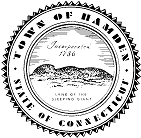 TOWN OF HAMDEN, CONNECTICUTECONOMIC DEVELOPMENT COMMISSIONMEETING AGENDAHamden Government Center 2750 Dixwell Avenue Hamden, Connecticut 06518Tel: (203) 287-4015Fax: (203) 287-7075